Month XX, 202X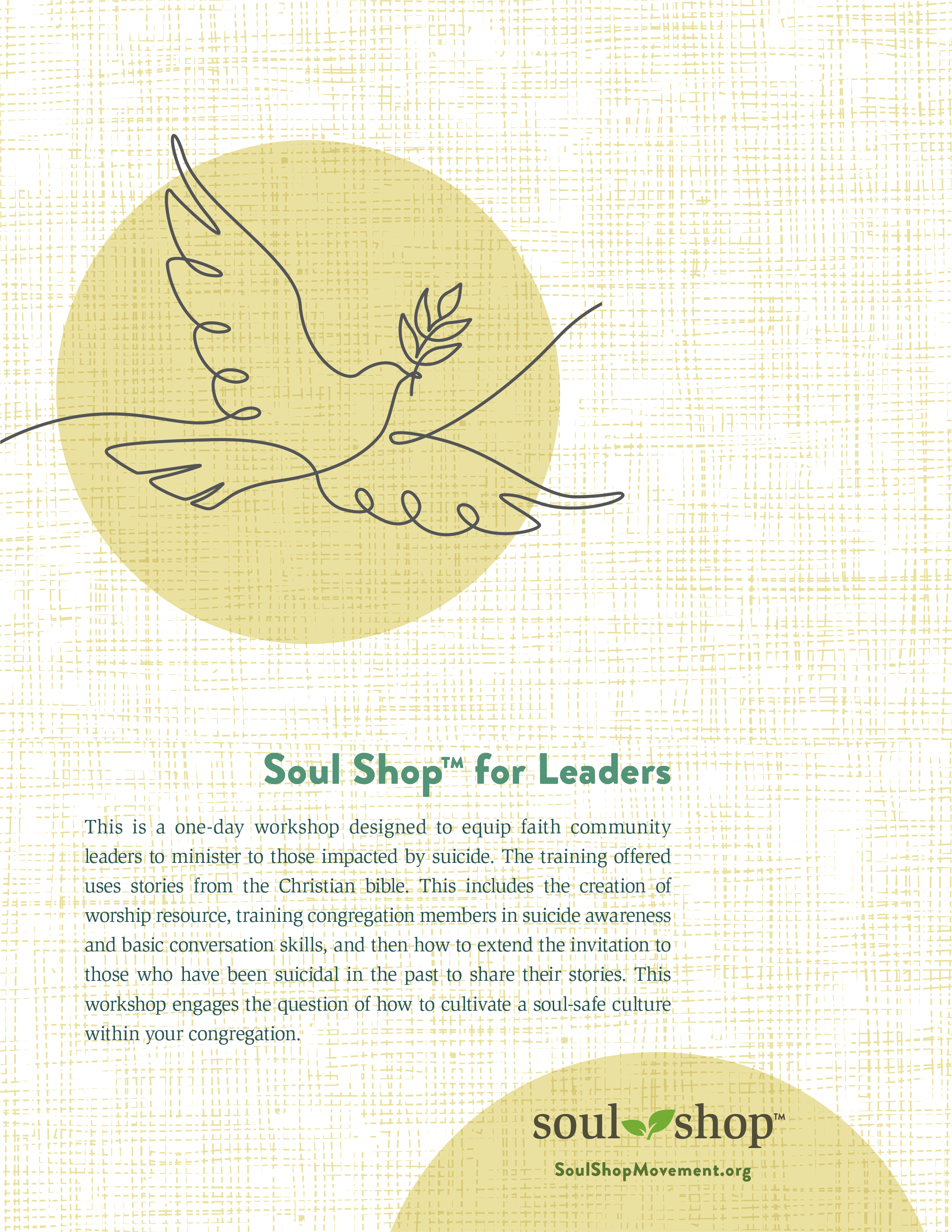 8:30am – 4:00pmChurch NameStreet AddressCity, State ZipFree admissionFor further information:Contact NameEmailPhone NumberTo register, visit:Registration Web Address